(right click and save logo as picture)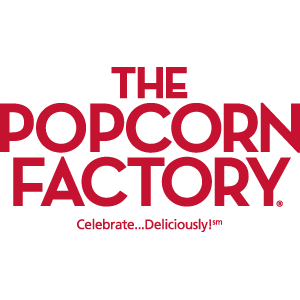 Treat yourself with 10% off from The Popcorn Factory. Sign in to your member site and save!